Corresponding Author*, Second Author, Max Musterman and Fourth Author [Corresponding author must be signified by asterisk. All author names (first name) (last name)]Insert your title here______*Corresponding author: (first name) (last name): Institution, street, city, country, e-mail: author_one@abc.edu [institution, city, country, and e-mail are mandatory]2nd Author (first name) (last name), 3rd Author (first name) (last name): Institution (if same for both authors), city, country4th Author (first name) (last name): Institution, city, countryInsert subtitle if neededhttps://doi.org/10.1515/Abstract: Please insert your abstract here. Remember that online systems rely heavily on the content of titles and abstracts to identify articles in electronic bibliographic databases and search engines. We ask you to take great care in preparing the abstract.Keywords: Please insert your keywords here, separated by commas.Headline 1st levelPlease insert your manuscript here. The complete manuscript must not be longer than four pages. Remove empty last page if necessary, i.e. if added by Word during PDF export. Please insert your manuscript here. Please insert your manuscript here. Please insert your manuscript here. Please insert your manuscript here. Please insert your manuscript here. Please insert your manuscript here. Please insert your manuscript here.New paragraph: Please insert your manuscript here in [2–5] Please insert your manuscript here in [1]. Please insert your manuscript here. Please insert your manuscript here. Please insert your manuscript here. Please insert your manuscript here.Headline 2nd levelPlease insert your manuscript here. Please insert your manuscript here. Please insert your manuscript here. Please insert your manuscript here. Please insert your manuscript here. Please insert your manuscript here. Please insert your manuscript here. Please insert your manuscript here. Please insert your manuscript here. Please insert your manuscript here. Please insert your manuscript here. Please insert your manuscript here. Please insert your manuscript here. Please insert your manuscript here. Please insert your manuscript here. Please insert your manuscript here. Please insert your manuscript here. Please insert your manuscript here. Please insert your manuscript here.Table 1: Please insert your table caption here. Caption must be placed above table.Headline 3rd levelPlease insert your manuscript here. Please insert your manuscript here. Please insert your manuscript here. Please insert your manuscript here. Please insert your manuscript here. Please insert your manuscript here. Please insert your manuscript here. Please insert your manuscript here. Please insert your manuscript here. Please insert your manuscript here. Please insert your manuscript here. Please insert your manuscript here. Please insert your manuscript here. Please insert your manuscript here.New paragraph: Please insert your manuscript here. Please insert your manuscript here. Please insert your manuscript here. Please insert your manuscript here. Please insert your manuscript here. Please insert your manuscript here. Please insert your manuscript here. Please insert your manuscript here. Please insert your manuscript here. Please insert your manuscript here. Please insert your manuscript here. Please insert your manuscript here. Please insert your manuscript here. Please insert your manuscript here. Please insert your manuscript here. Please insert your manuscript here. Please insert your manuscript here. Please insert your manuscript here. Please insert your manuscript here. Please insert your manuscript here. Please insert your manuscript here. Please insert your manuscript here. Please insert your manuscript here.Item 1Item 2Lists must be placed via proper list items. Please insert your manuscript here. Please insert your manuscript here. Please insert your manuscript here. Please insert your manuscript here. Please insert your manuscript here. Please insert your manuscript here. Please insert your manuscript here. Figures must be referred to within the text using capitalized “Figure” followed by Arabic numerals (see Figure 1).Please insert your manuscript here. Please insert your manuscript here. Please insert your manuscript here. Please insert your manuscript here. Please insert your manuscript here.Headline 1st levelPlace inline equations as follows: . Please insert your manuscript here. Please insert your manuscript here. Please insert your manuscript here. Please insert your manuscript here. Please insert your manuscript here. Please insert your manuscript here. Please insert your manuscript here. Please insert your manuscript here.New paragraph: Please insert your manuscript here. Please insert your manuscript here. Please insert your manuscript here. Please insert your manuscript here. Equations are referred to as follows (see eq 1).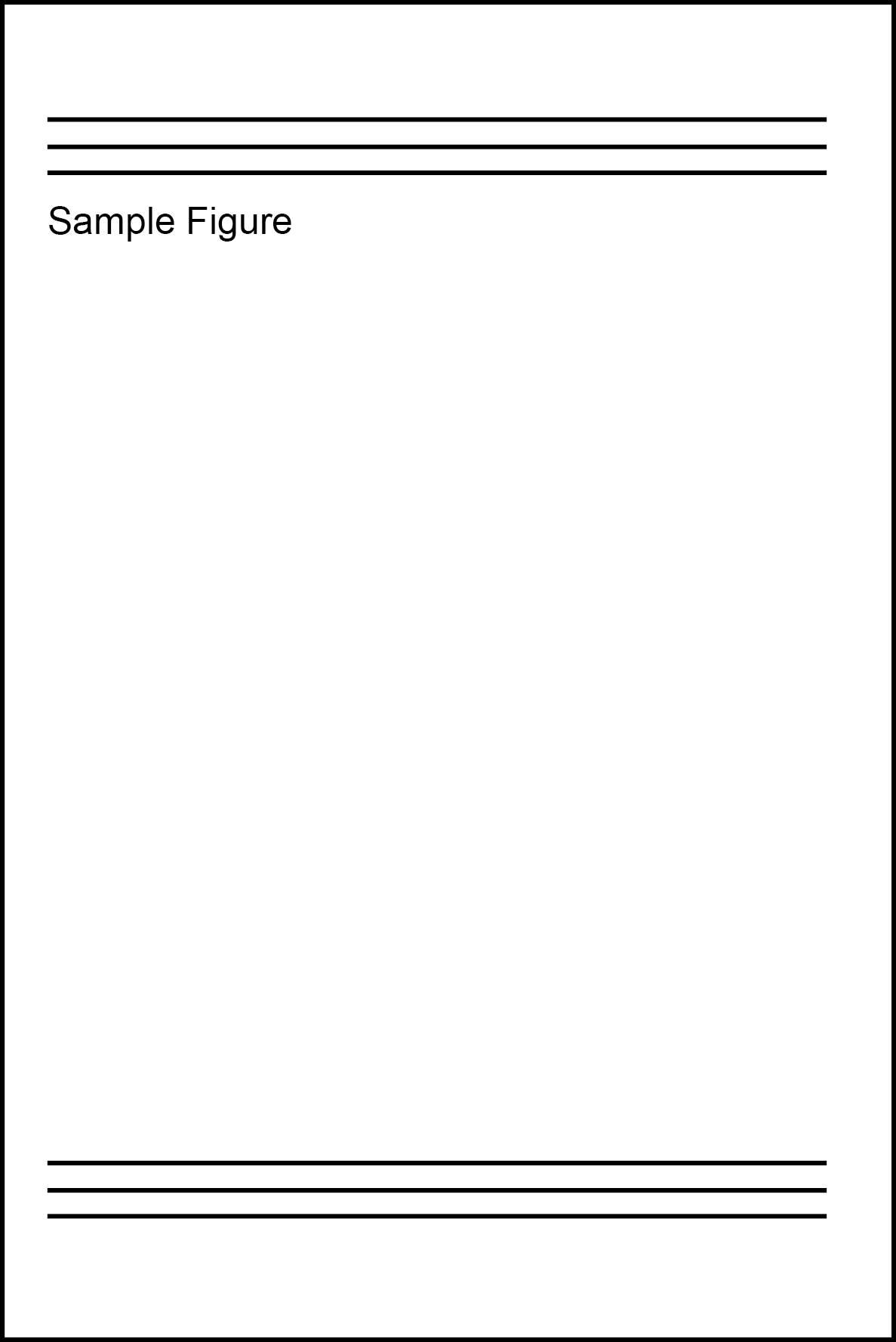  			()No indent after equations and lists. Please insert your manuscript here. Please insert your manuscript here. Please insert your manuscript here. Please insert your manuscript here. Please insert your manuscript here. Please insert your manuscript here.Item 1Item 2Author StatementResearch funding: The author state no funding involved. Conflict of interest: Authors state no conflict of interest. Informed consent: Informed consent has been obtained from all individuals included in this study. Ethical approval: The research related to human use complies with all the relevant national regulations, institutional policies and was performed in accordance with the tenets of the Helsinki Declaration, and has been approved by the authors’ institutional review board or equivalent committee.ReferencesDössel O, Buzug TM, Aach T. Biomedizinische Technik: Medizinische Bildgebung. 1st ed. Berlin: De Gruyter; 2014.Institute of Medicine (US). Looking at the future of the Medicaid program. Washington: The Institute 1999.Aigner C, Klepetko W. Lung transplantation. In: Petersen C, Ure BM, editors. Thoracic Surgery in Children and Adolescents. Berlin: De Gruyter; 2017:117-27.Schilling T, Bauer M, Biskup C, Haverich A, Hassel T. Engineering of beiodegradable magnesium alloy scaffolds to stabilize biological myocardial grafts. Biomed Eng-Biomed Tech 2017;62:493–504.Birkholz MN, Agrawal G, Bergmann C, Schröder R, Lechner SJ, Pich A, et al. Calcium phosphate/microgel composites for 3D powderbed printing of ceramic materials. Biomed Eng-Biomed Tech 2016;61:267–279.Table head 1Table head 2Table head 3Table content 1aTable content 2aTable content 3Table content 1bTable content 2b0.1111Table content 1cTable content 2c0.3333